感染症対策実施中こちらの席のご利用はお控えください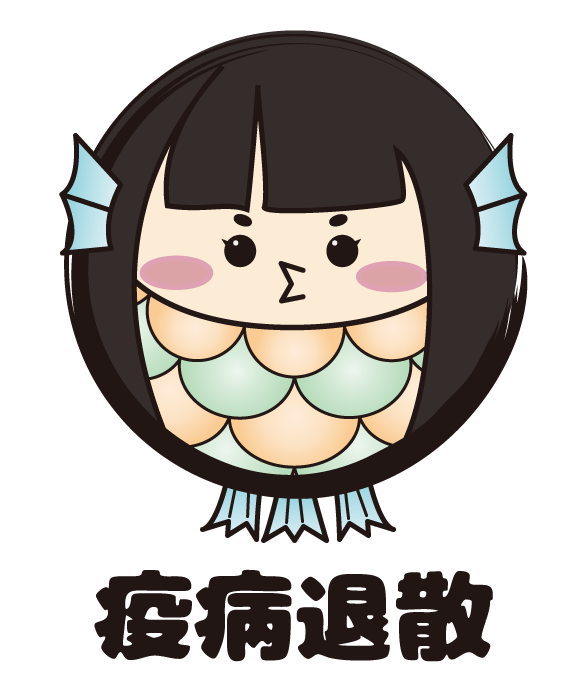 